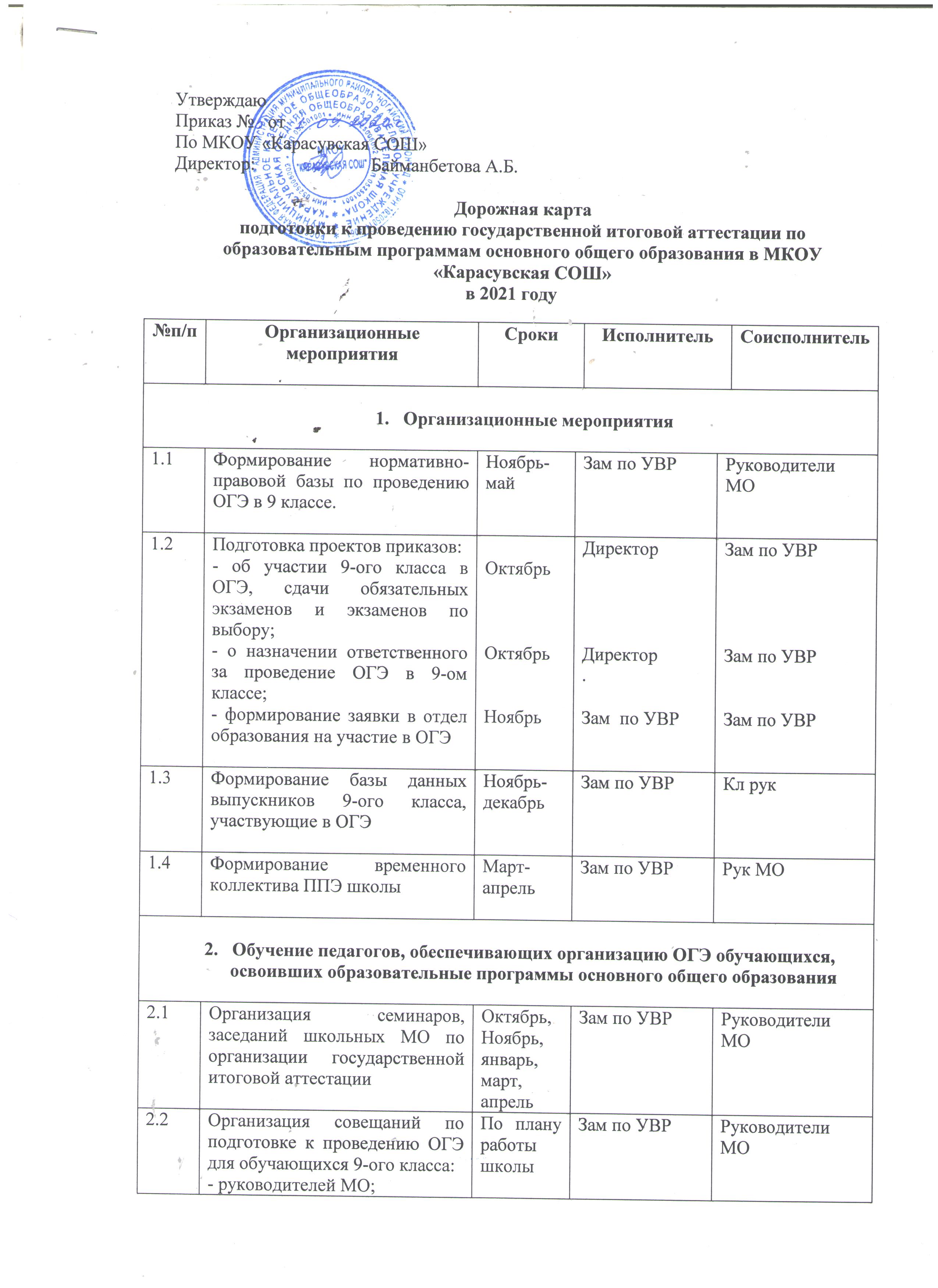 №п/пОрганизационные мероприятияСрокиСрокиИсполнительИсполнительСоисполнительОрганизационные мероприятияОрганизационные мероприятияОрганизационные мероприятияОрганизационные мероприятияОрганизационные мероприятияОрганизационные мероприятияОрганизационные мероприятия2.3Организация пробных экзаменов по обязательным предметам и экзаменам по выбору обучающихсяПо плану работы школыЗам по УВРЗам по УВРРуководители МОУчителя-предметникиРуководители МОУчителя-предметникиИнформационно-технологическое обеспечение ОГЭ3.1Корректировка локальных актов сопровождающих и регламентирующих проведение государственной итоговой аттестации в условиях независимой оценки качества знанийАпрель-майДиректорДиректорТворческая группаТворческая группа3.2Информирование участников образовательной деятельности по организации ОГЭОктябрь-майЗам по УВРЗам по УВРРуководители МОРуководители МО3.33.33.33.33.33.33.3Знакомство обучающихся и родителей с информацией на сайтах www.ege.edu.ru, www.mioo.ru,www.mosedu.ru, www.fipi.ruНоябрь-майНоябрь-майНоябрь-майЗам по УВРЗам по УВРУчителя-предметникиУчителя-предметники3.4Пополнение школьного сайта информацией о ОГЭ в 2020-2021годуВ течение годаЗам по УВРЗам по УВРУчителя-предметникиУчителя-предметники3.5Выделение рабочего места:- в библиотеке для подготовки к ОГЭ;- в кабинете информатики для обращения к Интернет-ресурсам.Октябрь-майЗам по УВРЗам по УВРБиблиотекарь и информатикБиблиотекарь и информатик3.6Создание и обеспечение доступа к справочным и учебно-тренировочным материалам- обновление информационного стенда по подготовке к ОГЭ;- настенные плакаты;- графики консультаций в кабинетах учителей-предметников для выпускников.Ноябрь-майЗам по УВРЗам по УВРКл рук Учителя-предметникиКл рук Учителя-предметникиОрганизация контроля за организацией и проведением   ОГЭ-2021Организация контроля за организацией и проведением   ОГЭ-2021Организация контроля за организацией и проведением   ОГЭ-2021Организация контроля за организацией и проведением   ОГЭ-2021Организация контроля за организацией и проведением   ОГЭ-2021Организация контроля за организацией и проведением   ОГЭ-2021Организация контроля за организацией и проведением   ОГЭ-20214.1Проверка создания условий по проведению ОГЭ:- нормативно-правовых;- система информирования участников образовательной деятельности по вопросам ОГЭ в ОО.Апрель-майЗам по УВРЗам по УВРРуководители МОУчителя-предметникиРуководители МОУчителя-предметникиАнализ статистической информации5.1Анализ результатов ОГЭ:- по обязательным экзаменам;- по экзаменам по выбору учащихся.Июнь Зам по УВРЗам по УВРУчителя-предметникиУчителя-предметники5.2Подготовка аналитической и статистической отчётности по ОГЭ в отдел образования.Июнь-июльДиректорДиректорУчителя-предметникиУчителя-предметникиПодготовка аналитической и статистической отчётности по ОГЭ в отдел образования.Подготовка аналитической и статистической отчётности по ОГЭ в отдел образования.Июнь-июльДиректорДиректорУчителя-предметникиУчителя-предметники